提醒的話：1. 請同學詳細填寫，這樣老師較好做統整，學弟妹也較清楚你提供的意見，謝謝！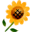 2. 甄選學校、科系請填全名；甄選方式與過程內容書寫不夠請續寫背面。         3. 可直接上輔導處網站https://sites.google.com/a/yphs.tw/yphsc/「甄選入學」區下載本表格，    以電子檔郵寄至yphs316@gmail.com信箱，感謝你！　　　　　              甄選學校甄選學校銘傳大學銘傳大學銘傳大學銘傳大學甄選學系甄選學系犯罪防治犯罪防治學生學測分數國英數社自總■大學個人申請□科技校院申請入學□軍事校院□特殊選才■大學個人申請□科技校院申請入學□軍事校院□特殊選才■大學個人申請□科技校院申請入學□軍事校院□特殊選才□正取■備取□未錄取□正取■備取□未錄取學測分數126713846■大學個人申請□科技校院申請入學□軍事校院□特殊選才■大學個人申請□科技校院申請入學□軍事校院□特殊選才■大學個人申請□科技校院申請入學□軍事校院□特殊選才□正取■備取□未錄取□正取■備取□未錄取甄選方式與過程■學測佔(    40   %)國文*（  2  ），英文*（  1  ），數學*（  1  ），社會*（  2  ），自然*（  1  ）■面試佔(   30   %)一、形式：（教授：學生）人數=（  2：1  ），方式：  分兩關              二、題目：第一關:自我介紹，並從中問問題        (1)將來想做什麼(2)為何不報警專       (3)興趣怎麼差這麼多(4)本系三個面向會選哪個第二關:就專業知識問問題       (1)對孫安佐事件的看法(2)為何不報警專       (3)若都上了會報哪間(4)父母的看法■審查資料佔(   30  %)  或  □術科實作佔(     %)  或  □小論文佔(     %)□其他佔(     %)，請註明其他方式，如：面談與認識本系■學測佔(    40   %)國文*（  2  ），英文*（  1  ），數學*（  1  ），社會*（  2  ），自然*（  1  ）■面試佔(   30   %)一、形式：（教授：學生）人數=（  2：1  ），方式：  分兩關              二、題目：第一關:自我介紹，並從中問問題        (1)將來想做什麼(2)為何不報警專       (3)興趣怎麼差這麼多(4)本系三個面向會選哪個第二關:就專業知識問問題       (1)對孫安佐事件的看法(2)為何不報警專       (3)若都上了會報哪間(4)父母的看法■審查資料佔(   30  %)  或  □術科實作佔(     %)  或  □小論文佔(     %)□其他佔(     %)，請註明其他方式，如：面談與認識本系■學測佔(    40   %)國文*（  2  ），英文*（  1  ），數學*（  1  ），社會*（  2  ），自然*（  1  ）■面試佔(   30   %)一、形式：（教授：學生）人數=（  2：1  ），方式：  分兩關              二、題目：第一關:自我介紹，並從中問問題        (1)將來想做什麼(2)為何不報警專       (3)興趣怎麼差這麼多(4)本系三個面向會選哪個第二關:就專業知識問問題       (1)對孫安佐事件的看法(2)為何不報警專       (3)若都上了會報哪間(4)父母的看法■審查資料佔(   30  %)  或  □術科實作佔(     %)  或  □小論文佔(     %)□其他佔(     %)，請註明其他方式，如：面談與認識本系■學測佔(    40   %)國文*（  2  ），英文*（  1  ），數學*（  1  ），社會*（  2  ），自然*（  1  ）■面試佔(   30   %)一、形式：（教授：學生）人數=（  2：1  ），方式：  分兩關              二、題目：第一關:自我介紹，並從中問問題        (1)將來想做什麼(2)為何不報警專       (3)興趣怎麼差這麼多(4)本系三個面向會選哪個第二關:就專業知識問問題       (1)對孫安佐事件的看法(2)為何不報警專       (3)若都上了會報哪間(4)父母的看法■審查資料佔(   30  %)  或  □術科實作佔(     %)  或  □小論文佔(     %)□其他佔(     %)，請註明其他方式，如：面談與認識本系■學測佔(    40   %)國文*（  2  ），英文*（  1  ），數學*（  1  ），社會*（  2  ），自然*（  1  ）■面試佔(   30   %)一、形式：（教授：學生）人數=（  2：1  ），方式：  分兩關              二、題目：第一關:自我介紹，並從中問問題        (1)將來想做什麼(2)為何不報警專       (3)興趣怎麼差這麼多(4)本系三個面向會選哪個第二關:就專業知識問問題       (1)對孫安佐事件的看法(2)為何不報警專       (3)若都上了會報哪間(4)父母的看法■審查資料佔(   30  %)  或  □術科實作佔(     %)  或  □小論文佔(     %)□其他佔(     %)，請註明其他方式，如：面談與認識本系■學測佔(    40   %)國文*（  2  ），英文*（  1  ），數學*（  1  ），社會*（  2  ），自然*（  1  ）■面試佔(   30   %)一、形式：（教授：學生）人數=（  2：1  ），方式：  分兩關              二、題目：第一關:自我介紹，並從中問問題        (1)將來想做什麼(2)為何不報警專       (3)興趣怎麼差這麼多(4)本系三個面向會選哪個第二關:就專業知識問問題       (1)對孫安佐事件的看法(2)為何不報警專       (3)若都上了會報哪間(4)父母的看法■審查資料佔(   30  %)  或  □術科實作佔(     %)  或  □小論文佔(     %)□其他佔(     %)，請註明其他方式，如：面談與認識本系■學測佔(    40   %)國文*（  2  ），英文*（  1  ），數學*（  1  ），社會*（  2  ），自然*（  1  ）■面試佔(   30   %)一、形式：（教授：學生）人數=（  2：1  ），方式：  分兩關              二、題目：第一關:自我介紹，並從中問問題        (1)將來想做什麼(2)為何不報警專       (3)興趣怎麼差這麼多(4)本系三個面向會選哪個第二關:就專業知識問問題       (1)對孫安佐事件的看法(2)為何不報警專       (3)若都上了會報哪間(4)父母的看法■審查資料佔(   30  %)  或  □術科實作佔(     %)  或  □小論文佔(     %)□其他佔(     %)，請註明其他方式，如：面談與認識本系■學測佔(    40   %)國文*（  2  ），英文*（  1  ），數學*（  1  ），社會*（  2  ），自然*（  1  ）■面試佔(   30   %)一、形式：（教授：學生）人數=（  2：1  ），方式：  分兩關              二、題目：第一關:自我介紹，並從中問問題        (1)將來想做什麼(2)為何不報警專       (3)興趣怎麼差這麼多(4)本系三個面向會選哪個第二關:就專業知識問問題       (1)對孫安佐事件的看法(2)為何不報警專       (3)若都上了會報哪間(4)父母的看法■審查資料佔(   30  %)  或  □術科實作佔(     %)  或  □小論文佔(     %)□其他佔(     %)，請註明其他方式，如：面談與認識本系■學測佔(    40   %)國文*（  2  ），英文*（  1  ），數學*（  1  ），社會*（  2  ），自然*（  1  ）■面試佔(   30   %)一、形式：（教授：學生）人數=（  2：1  ），方式：  分兩關              二、題目：第一關:自我介紹，並從中問問題        (1)將來想做什麼(2)為何不報警專       (3)興趣怎麼差這麼多(4)本系三個面向會選哪個第二關:就專業知識問問題       (1)對孫安佐事件的看法(2)為何不報警專       (3)若都上了會報哪間(4)父母的看法■審查資料佔(   30  %)  或  □術科實作佔(     %)  或  □小論文佔(     %)□其他佔(     %)，請註明其他方式，如：面談與認識本系■學測佔(    40   %)國文*（  2  ），英文*（  1  ），數學*（  1  ），社會*（  2  ），自然*（  1  ）■面試佔(   30   %)一、形式：（教授：學生）人數=（  2：1  ），方式：  分兩關              二、題目：第一關:自我介紹，並從中問問題        (1)將來想做什麼(2)為何不報警專       (3)興趣怎麼差這麼多(4)本系三個面向會選哪個第二關:就專業知識問問題       (1)對孫安佐事件的看法(2)為何不報警專       (3)若都上了會報哪間(4)父母的看法■審查資料佔(   30  %)  或  □術科實作佔(     %)  或  □小論文佔(     %)□其他佔(     %)，請註明其他方式，如：面談與認識本系■學測佔(    40   %)國文*（  2  ），英文*（  1  ），數學*（  1  ），社會*（  2  ），自然*（  1  ）■面試佔(   30   %)一、形式：（教授：學生）人數=（  2：1  ），方式：  分兩關              二、題目：第一關:自我介紹，並從中問問題        (1)將來想做什麼(2)為何不報警專       (3)興趣怎麼差這麼多(4)本系三個面向會選哪個第二關:就專業知識問問題       (1)對孫安佐事件的看法(2)為何不報警專       (3)若都上了會報哪間(4)父母的看法■審查資料佔(   30  %)  或  □術科實作佔(     %)  或  □小論文佔(     %)□其他佔(     %)，請註明其他方式，如：面談與認識本系心得與建議◎審查資料製作建議：◎整體準備方向與建議：盡量不要提到警專的事誠實回答，不要說謊◎審查資料製作建議：◎整體準備方向與建議：盡量不要提到警專的事誠實回答，不要說謊◎審查資料製作建議：◎整體準備方向與建議：盡量不要提到警專的事誠實回答，不要說謊◎審查資料製作建議：◎整體準備方向與建議：盡量不要提到警專的事誠實回答，不要說謊◎審查資料製作建議：◎整體準備方向與建議：盡量不要提到警專的事誠實回答，不要說謊◎審查資料製作建議：◎整體準備方向與建議：盡量不要提到警專的事誠實回答，不要說謊◎審查資料製作建議：◎整體準備方向與建議：盡量不要提到警專的事誠實回答，不要說謊◎審查資料製作建議：◎整體準備方向與建議：盡量不要提到警專的事誠實回答，不要說謊◎審查資料製作建議：◎整體準備方向與建議：盡量不要提到警專的事誠實回答，不要說謊◎審查資料製作建議：◎整體準備方向與建議：盡量不要提到警專的事誠實回答，不要說謊◎審查資料製作建議：◎整體準備方向與建議：盡量不要提到警專的事誠實回答，不要說謊E-mail手機